Rusty Crayfish Sampling at Five Rivers Environmental Education Center (2019)Prepared by Chelsea Moore, Environmental Educator Assistant for Five Rivers Environmental Education CenterThis survey was performed with 6 staff members from Five Rivers Environmental Education Center, 1 staff member from Capital Mohawk PRISM, and 1 staff member from the Department of Environmental Conservation.Type of Work Performed: Identification and removal of Rusty Crayfish (Orconectes rusticus) Date: October 8, 2019Address: 56 Game Farm Rd. Delmar, NY 12054County: Albany	Latitude and Longitude: 42.608676°N, 73.889757°WWebsite: https://www.dec.ny.gov/education/1835.htmlLead Contact Information for Project: Gina Jack, Nancy Conway, Liz WagnerSite Owner Contact Information: Five Rivers Environmental Education CenterProject Description: Identification of O. rusticus in the Vlomankill.8 person crew removed ~30 O. rusticusCaptured one native species (unidentified)Invasive Species Present at (SITE NAME): Five Rivers - Vlomankill Capital Mohawk PRISM Strongly Recommends Uploading Points into https://www.imapinvasives.org/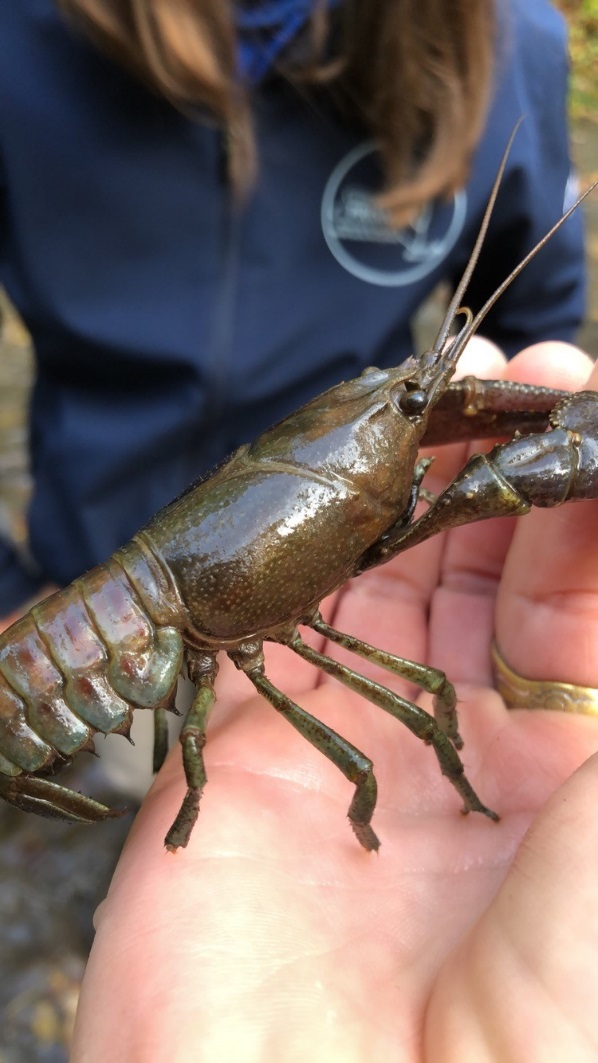 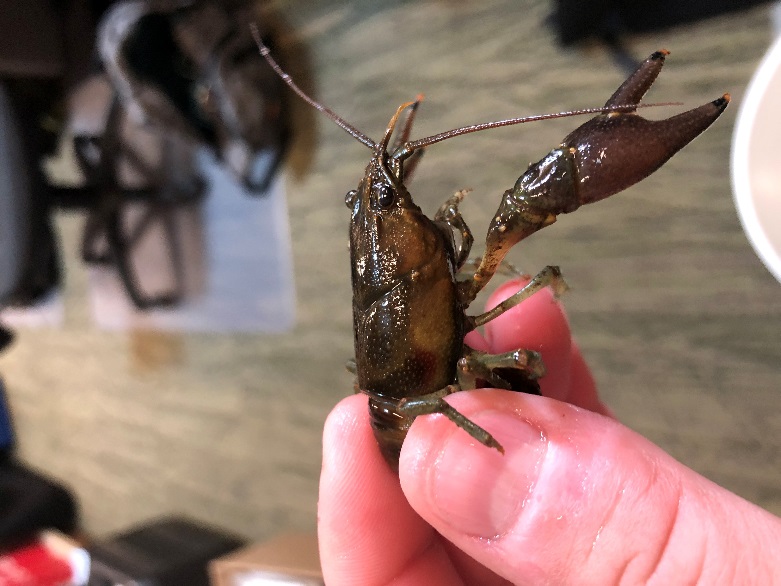 Figure 1. Rusty Crayfish – two individuals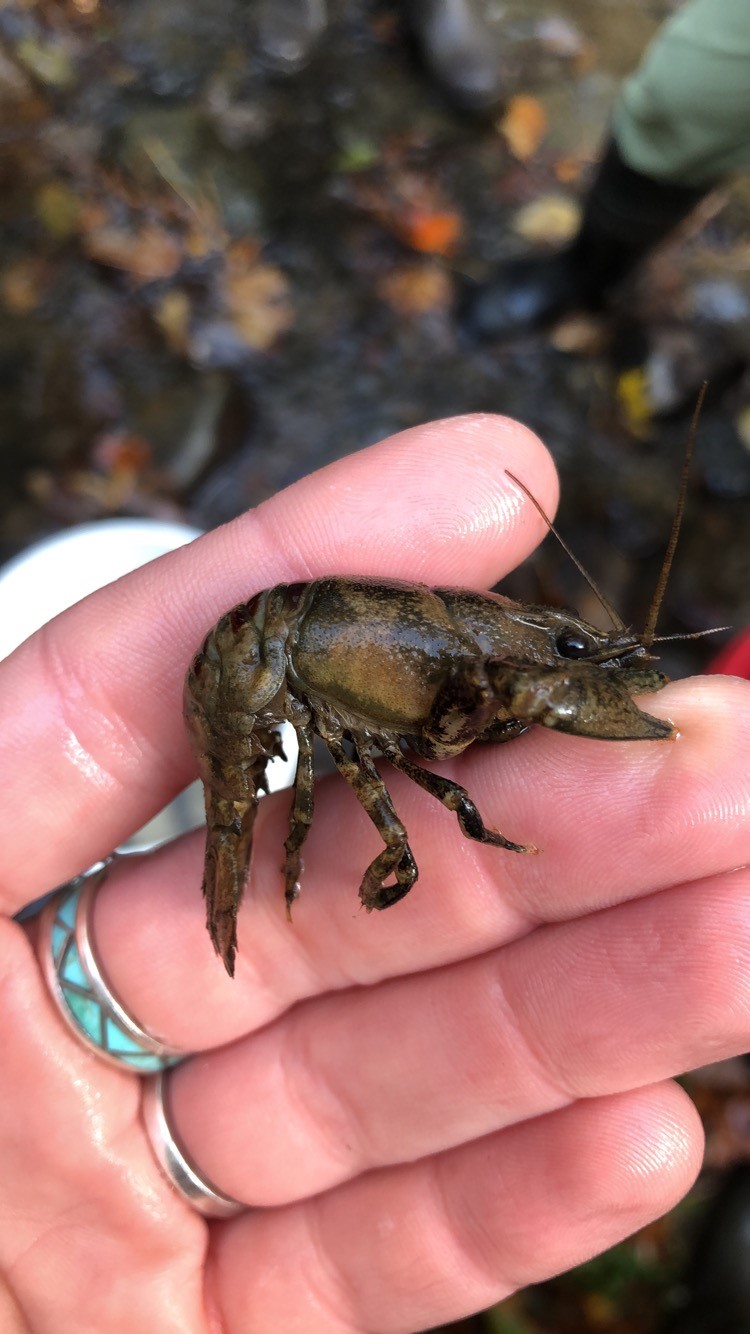 Figure 2. Native species – only individual foundSummary of Work Completed:Identification Removal of ~30 Orconectes rusticusRecommendations for the Future:Crayfish hitch every year to remove invasive rusty crayfish. Focus on stream sites where the presence of macroinvertebrates is necessary for stream lessons.  “Five Rivers IS Surveying Project” on iMapInvasives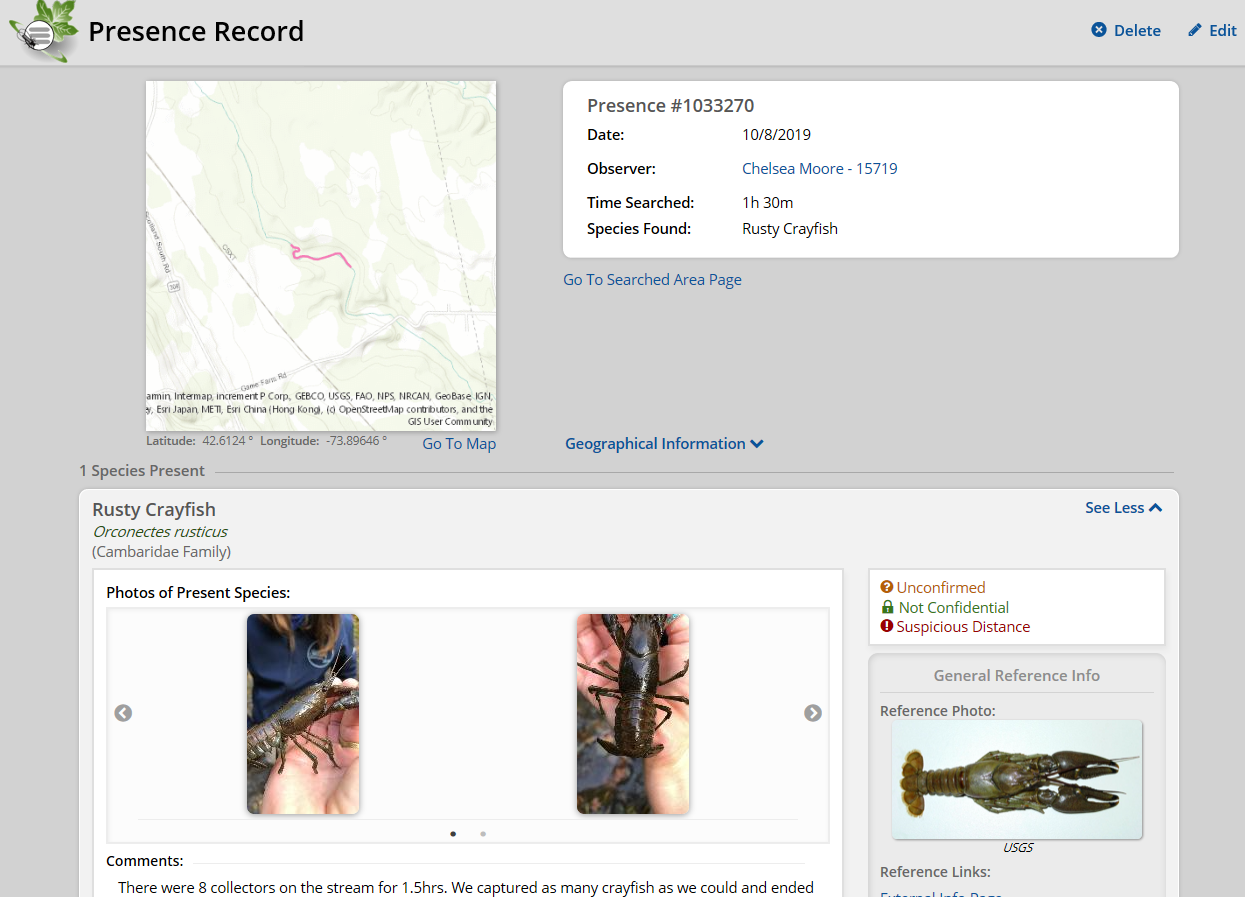 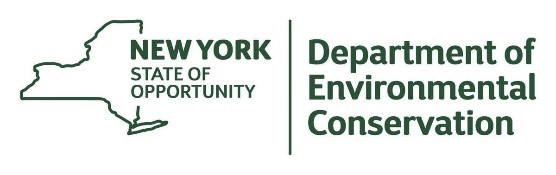 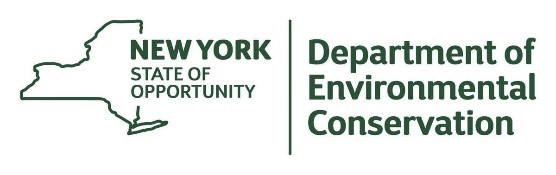 The New York State Department of Environmental Conservation provides financial support to The Capital Mohawk PRISM via the Environmental Protection Fund. Common NameScientific NameLocations (GPS)Growth TypePhenologyDistribution/  AbundanceRusty CrayfishOrconectes rusticusVlomankill 